SLJ, 27. 5. 2020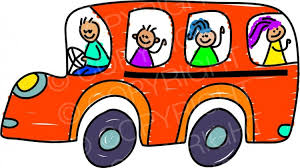 VOZNI REDSDZ, str. 1121. nalogaRazmisli ob vprašanjih.2. nalogaPred branjemNajprej le za trenutek poglej besedilo in odgovori: Ali boš to besedilo bral/a podrobno ali ga boš le preletel/a? V čem se loči podrobno branje od branja s preletom?Katero od naslednjih besedil se ne sme brati s preletom: jedilni list, časopisna novica, vremenska napoved, doživljajski spis, naloge v pisnem preizkusu znanja, rezultati športnega tekmovanja? Po branju3. nalogaSamostojno odgovori.SDZ 2, str. 113 4. nalogaRazmisli ob vprašanjih.5. nalogaSamostojno reši nalogo, rešitve preveri v interaktivnem gradivu.SDZ 2, str. 113, 114 6., 7., 8., 9. nalogaRešuj samostojno – tako preverjaš razumevanje branja voznega reda. Če podatkov ne uspeš poiskati sama, me pokliči na pomoč. Za reševanje si vzemi dovolj časa. Rešitve preveri s spletnimi rešitvami. SDZ 2, str. 114 10. nalogaReši samostojno.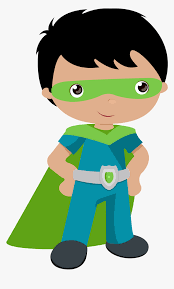 11. naloga (če želiš) SDZ 2, str. 115 Razmisli in odgovori. Ovrednotijo svoje delo tako, da razmisliš v pogovoru ob vprašanjih. Dopolni in pomni. Najprej preberi nepopolno besedilo, nato vpiši manjkajoče besede. Razmisli, katera naloga o voznem redu se ti je zdela najtežja. Zakaj? Si koga prosil/a za pomoč?